City Students’ Union: Policy Proposal 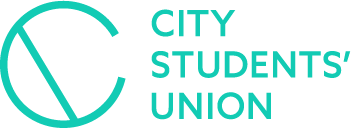 Name of Policy: Boycott, Divestment, Sanctions (BDS)Proposer: Tasnima Uddin, BME Officer Seconder: Sharmin Siddiqa This Union Notes:Boycott, Divestment, Sanctions (BDS) is a movement that works to end international support for Israelis oppression of Palestinians and pressure Israel to comply with international Law 2. This is a tactic inspired from the South African antiapartheid movement  3. BDS is now a vibrant global movement made of unions, academics, associations, churches and grassroots movements from across the world. Eleven years since its launch, BDS is having a major impact and is effectively challenging international support for Israeli apartheid and settler-colonialism This Union Believes:Israel is occupying and colonising Palestine and, discriminating against Palestinian citizens and denying Palestine refugees the right to return to their homeThat there should be an open dialogue amount students and staff surrounding these issues, where they feel safe to express their views without being targeted or labelled anti-semitic and IslamophobicThis Union Resolves:That City Students’ Union will raise awareness of Palestinian issues That City Students’ Union will raise awareness of BDS around campus and commit resources